Bluffton Fortieth AnnualAcademic Awards Program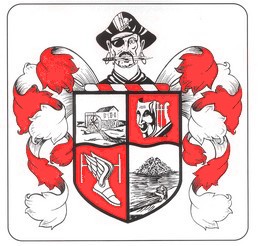 May 15, 20207:00 P.M. Virtual ProgramBLUFFTON HIGH SCHOOLFortieth Annual Academic Awards ProgramMay 15, 2020	Middle School Cafetorium	    7:00 PMWelcome	Mr. MinnigACADEMIC AWARDS PRESENTATION……….………….Dr. SmithCOLLEGE AWARDS/SCHOLARSHIPSButler University	Butler Grant	Tucker Neff	Heritage Award	Tucker Neff	Academia Award	Tucker NeffDefiance College	Dean’s Scholarship	Jared Piercefield	Scholarship Day Award	Jared Piercefield	Defiance Visit Award	Jared PiercefieldDenison University	Alumni Award	Raina RunkDePaul University	Dean’s Scholarship	Harrison StechschulteEastern Mennonite University	University Scholarship	Sophia Gott	Music Scholarship	Sophia GottGoshen College	Dean’s Academic Scholarship	Ana Neufeld Weaver	Celebrate Scholar Award	Ana Neufeld Weaver	Church Grant	Ana Neufeld Weaver	High Honors Academic Scholarship	Annalise Nisly	Leader of Color Award	Annalise Nisly	Faithful Climate Action Fellows Scholarship	Annalise Nisly	High Honors Academic Scholarship	Sophia Smucker	Celebrate Scholar Award	Sophia SmuckerIndiana Tech	Achievement Award	Drew Wilson	Regional Scholarship	Drew Wilson	Chase Warner Memorial Scholarship	Drew WilsonOhio Northern University	Faculty Scholarship	Kyle Koontz	Choose Ohio First Scholarship	Kaitlynn Rieman	Legacy Scholarship	Kaitlynn Rieman	Trustee Scholarship	Kaitlynn RiemanTiffin University	Athletic Scholarship	Libby Schaadt	Merit Scholarship	Libby SchaadtThe Ohio State University 	Land Grant Opportunity Scholarship	Madison Fleece	Scarlet and Gray Grant	Brandt Manns	President’s Affordability Grant	Brandt MannsUniversity of Cincinnati	Cincinnatus Scholarship	Maria SpallingerUniversity of Toledo	Dean’s Scholarship	Jayden Mays	Rocket Award	Jayden MaysXavier University	Presidential Scholarship	Luke Denecker	Academic Scholarship	Erin Hotmire	Xavier Grant	Erin HotmireSCHOLARSHIP RECOGNITIONExchange Club Youth of the Year Scholarship	Madison FleeceNational Merit Scholarship Finalist	Danielle NovakFranklin B. Walter All Scholastic Award	Danielle NovakTop 25 Award of Excellence	Danielle NovakDistrict 8 Scholarship Award	Baylor GarmatterGrace Mennonite Church Grant	Sophia SmuckerSCHOLARSHIP AWARDS PRESENTATIONSumiRiko Ohio Inc. Scholarship	(Luke Denecker)SHANNON Service Club of Bluffton Scholarship	(Ana Neufeld Weaver, Luke Denecker, Kaitlynn Rieman)Bluffton Lions Club Scholarship	(Ana Neufeld Weaver, LukeDenecker) Charles Sr. and Sophia Hankish Scholarship	(Ana Neufeld Weaver)Bluffton High School Deisel Scholarship	(Raina Runk)Bluffton Education Association Scholarship	(Ana Neufeld Weaver)Ball Recycling Scholarship	(McCormick Ault)Daniel L. Sommers Memorial Scholarship	(Brinkley Garmatter)Bluffton Outstanding Student Services Scholarship	(Elizabeth Swisher)Kyle Luginbuhl Scholarship	(Madison Fleece)Red Cross Scholarship	(Andrew Wehrly)RECOGNITION OF SPECIAL AWARDS	Dr. SmithSpecial Athletic Awards	Mr. Hanna	US Marine Corps Distinguished Athlete Award	(Sophia Smucker and Mason Soper)	US Marine Corps Scholastic Excellence Award 	(Madison Fleece and Xavier Dunifon)	OHSAA Scholar Athlete Award	(Brinkley Garmatter and Luke Denecker)	Archie Griffin Sportsmanship Award	(Olivia Burner and Jared Piercefield)	NFHS National Award of Excellence	(Makayla White and Matt Daws)	Jim “Cappy” Clark Award	(Libby Schaadt and Baylor Garmatter)Math Teams	Mrs. Riffle	Bluffton High School 2018-2019 Math Team:Cora Bischoff, Haelyn Bischoff, Sophia Bricker, Abril Diaz Valdiviezo, Elizabeth Frazier, Adam Fredritz, Jordyn Garmatter, Lauren Gray, Amy Jebsen, Brenna Kindle, Gavin Kruse, Jared Piercefield, Makayla Schweingruber, Skyler Scoles, Cara Young	Ohio Mathematics League Competition:Adam Fredritz, Cara Young, Lauren Speicher, John-Paul Yoder	American Mathematics Competition 12:	Tyson Shutler, Melina Meza, Joshua Meyer	American Mathematics Competition 10:	Ethan Bogart, Luke Shadle, Nathan SchaadtNational Latin Exam………………………………………….…..Mrs. HoffFirst Year: Lauren SpeicherSecond Year: Ana Neufeld Weaver, Ben Baxter, Bella AngelThird Year: Elizabeth Wright, Grace Myers, Haleigh Gatchel, Joshua Meyer, Tayton Kleman Ms. Bauer              (Gabe Colley)                      	College Prep English 12                            (Elizabeth Swisher)	English 12                            (Amy Jebsen)	English 9                            (Kaitlynn Rieman)	BuccaneerMr. Boblitt             (Baylor Garmatter)                   	Intro to Engineering                            (Ben Eiden)	Principles of Engineering                            (Tayton Kleman)	Programming & Robotics I                            (Simon Derstine)  	Programming & Robotics II                            (Josh Mehaffie)	Programming & Robotics III                            (Abril Diaz Valdiviezo)	Adventures in TechnologyMr. Diller               (Abril Diaz Valdiviezo)                              Chemistry                            (Neil Metzger)	Advanced Chemistry                            (Baylor Garmatter)	PhysicsMrs. Diller              (Sam Pittsenbarger)             	Advanced Math Senior                            (Laykin Garmatter)	Algebra II                            (Jonah Brown)	GeometryMs. Erford              (Cara Young)                                        	English 10                            (Abril Diaz Valdiviezo)	Literature Appreciation                            (Ana Neufeld Weaver)	College WritingMrs. Falk                (Samuel Derstine)                     	Personal Wellness                             (Ava Whitaker)	Principles of Food                             (Joscelin Reineke)	Textile Design                             (Austin Reynolds)	Nutrition and Wellness                             (Zachary Taylor)	Personal Financial Management                             (Olivia Burner) 	Child DevelopmentMrs. Garmon           (Simon Derstine)                                          	Art I                             (Steven Neely) 	Art Ceramics/Sculpture                             (Seth Gladwell)	Art Ceramics/Sculpture II                             (Annalise Nisly)	Art Ceramics/Sculpture III                             (Jocelyn Ochoa)	Art Design/Composition                             (Isabella Angel)	Art Design/Composition II                             (Danielle Novak)	Art Design/Composition III                             (Kaitlyn Montgomery)	Art Seminar                             (Logan Winstel)	Photography I                             (Xavier Dunifon)	Photography II                             (Haleigh Gatchel)	Mural	                             (Sophia Smucker)	CraftsMr. Hanna              (Baylor Garmatter)       	Officiating & SportsmanshipMr. Herr                 (Zachary Taylor)         	Intro to Business/AccountingMrs. Hoff                (Lauren Speicher)                                      	Latin I                             (Ana Neufeld Weaver)	Latin II                             (Grace Myers)	Latin III                             (Patrick Estell)	Latin IVMr. Hoff                    (Luke Shadle)                                        	Biology                                (Luke Denecker)	 Anatomy & PhysiologyMr. King                    (Addy Wright)                                     	Spanish I                                (Ellie Nickel)	Spanish II                                (Melina Meza)	Spanish III                                (Sam Pittsenbarger)	Spanish IVMrs. Knowlton            (Landon Armstrong)	English 9                   (Isabella Angel & Joshua Meyer)	College Prep English 11                                (Kylie Mathewson)	English 11Mr. Krendl                  (Kameron Coughlan)                     World HistoryMs. Lovell                   (Brenna Kindle)                American Government                                 (Jared Piercefield)	Economics                                 (Tucker Neff)	SociologyMrs. Mayberry             (Lauren Speicher)                              	Science 9                                 (Gabe Neuenschwander)	Environmental Biology                                 (Olivia Parker)	Integrated ScienceMr. O’Rear                  (Aliana Salazar)              	Industrial Technology I                                 (Trent Howard)	Industrial Technology II                                 (Aaron Tabler)	Industrial Technology III                                 (Nathan Parker)	Industrial Technology IV                                 (Karson Hauenstein)	Technical Drawing                                 (Landen Luginbuhl)	C.B.I.Mr. Rackley                 (Eli Okuley)                            	American History                                 (Amy Jebsen)  	World History                                 (Hannah Grace Perry)	Geography                                                                                                        (Julia Smallcombe)	Model UN                                 (Brandt Manns)	PsychologyMrs. Riffle                   (Grace Myers)                 	Advanced Math Junior                                 (Lauren Speicher)	Accelerated Geometry                                 (Reagan Mittendorf)	Accelerated Algebra II                                 (Baylor Garmatter)	Calculus IMr. Roth                     (Lauren Speicher)       	Health                                 (Eden Antrim)	Physical EducationMr. Smith                    (Anna Deitering)                            Int. Math III                                  (Sam Luke)	CP Math                                  (Carson Soper)	Algebra I                                  (Libby Schaadt)	StatisticsClosing Remarks	Dr. Smith